RepresentationRepresentationStatementStatementEquation 1Equation 2 (inverse operation)SolutionVerify SolutionStory ProblemStory ProblemStatementInequalitySolutionGraph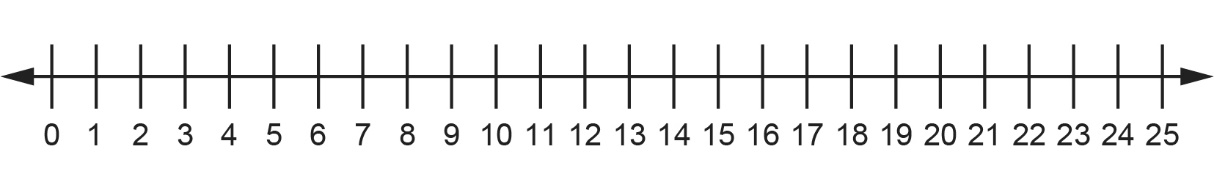 Verify Solution